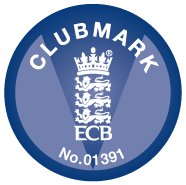 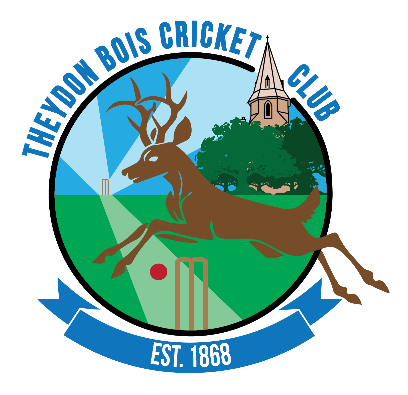 THEYDON BOIS CRICKET CLUBWELCOME LETTER 2021Dear MemberThe cricket season is upon us and the support from junior cricketers, ages seven to fifteen (year 3 to 11), is important to us regardless of current playing ability, as you are the future of this Club.COLTS PRACTICEPractice for colts will continue to be on Friday nights, from the 30th April 2021 until 23rd July 2021 from 6.15pm to 7.45pm.A register will be maintained and each colt attending must check in each week.  Under no circumstances may children be left at the ground unless someone is there to supervise them.  They must not play with a hard ball unless supervised as this is when injuries/ accidents occur.We encourage the wearing of a white top at practice sessions. This may be a cricket shirt, T Shirt, Jumper or similar. Football shirts and boots are not appropriate.The club will adhere to any ECB or Government guidelines in respect to COVID 19 regulations.PARENTAL INVOLVEMENTWe need more parents / grandparents / guardians to help out with the umpiring and scoring of matches as well as assistance with a BBQ. If you are able to assist with the cricket please contact Warren (warren@tbcc.co.uk) or Alison regarding the BBQ (aliforty8@yahoo.co.uk) or any other member of the committee.CLUBMARKWe are pleased to inform you that Theydon Bois Cricket Club achieved Clubmark status in October 2009, the England & Wales Cricket Board’s quality standard for providing a safe environment for children and young adults. As part of the application process the Club looked at all its policies and procedures to ensure they comply with current legislation and best practice. If you are asked to complete forms on any matters relating to your child’s welfare then please understand this is necessary for the Club.All qualified coaches at the Club have previously been, and continue to be, DBS checked. The Club has mechanisms in place to check in addition that First Aid qualifications and training courses are up to date. From time to time qualified coaches may be assisted by club players who will be appropriately DBS checked.With regard to Junior and Colt Playing Members, the parent / carer / guardian of the child shall be given automatic non-voting ‘Associate’ membership status of the club as part of that Junior or Colt Membership. Within 7 days of joining all new members will be issued a Members Loyalty Card which will be used in conjunction with the clubs till system. Returning members can continue to use their current card. A 6% discount will be offered to Associate members but non-members will pay full price. Some promotions will be offered during the season too. You may upgrade to ‘Social membership’ to benefit from the enhanced discount of 10% if you so wish. This costs £19 p.a.Terms and Conditions of use.This Loyalty Card is for the use of members, their partner / spouse and their children under the age of 18. This Loyalty Card may be used for the purchase of the members ‘round of drinks’, which may include non-members. The Loyalty Card may not be borrowed by other members or non-members for purchases at the bar. The Membership Secretary and the TBCC Committee reserves the right to reduce or cancel the benefits of this loyalty card at any time due to misuse. Any changes to the terms and conditions can be found on the clubs website. Please ensure you have this card with you when making purchases at the bar.MATCHESThere will be a full fixture list for U10, U11 & U13 age groups this year playing both midweek and Sunday matches. There may well be a couple of Festivals for U9 children. If you are able to assist with U9 matches please contact Warren Hyde. Details of matches can be found on our website. Sunday morning’s matches begin at 9.30am (but please arrive by 9.00 am for home game to help set up for the game and warm up prior to playing). Mid week matches will start around 6pm and last for 2 hours. All children selected will be expected to stay for the duration of the match. Please do not ask to leave early.Selections will normally be advised five days in advance of matches by the team manager. Team managers will be responsible for selecting their sides based on criteria including ability, behaviour, attendance of coaching and regular availability of games. Can we remind parents to reply as soon as possible to the team managers assisting them in their voluntary role.If there are too many children available for a match please do not be disappointed if your son/daughter is not selected and we ask you to respect the manager’s decision.  Please be assured that your child will get the chance to play in a match at another time.In a change from previous years all match fees are included in the cost of membership. The wearing of ‘Cricket Whites’ while representing the club for matches is mandatory. Under COVID Guidelines the sharing of equipment is not encouraged. The club may have a selection of bats, pads and gloves that you may use which should be cleaned before and after use. For hard ball cricket you will be expected (if you have a boy) to provide your own box. Please note that some equipment can be quite costly and parents may be reluctant to let you borrow their children’s equipment. If you wish to purchase club branded clothing then please go to the clubs web site www.tbcc.co.uk and click on the clothing link.MATCH ETIQUETTEAny child performing the toss with the opposing captain should do so courteously.Children must NOT question any decision given by either umpire regardless of how unfair it may seem at the time.When Theydon Bois are batting, children who have batted or who are waiting to bat should encourage and support the two batsmen in the middle.Please do NOT use hard balls to play/practice with whilst a match is ongoing.  This is when accidents happen and remember, you should always wear protective equipment, including a batting helmet, when using a cricket ball.Children should acknowledge good shots/bowling by the opposing side.  Polite applause is always well received.Children should clap off batsmen and gather together to applaud the fielding side at the end of the innings.All children should thank both umpires at the end of the game.A full copy of the code of Conduct for Young People and all our Policy standards can be found on the Junior Notice Board and on our web site.REMEMBER:		THE HIGHEST STANDARDS OF SPORTMANSHIP 			SHOULD BE DISPLAYED AT ALL TIMESSENIOR CRICKETFrom time to time members of our Junior Section may be selected for a senior game of cricket. TBCC follow the ECB Guidelines for Junior Players in Open Age Group Cricket. Full details may be obtained from the ECB web site but in essence children must wait until they reach the U13 age group, be in Year 8 and be 12 years old on 1st September of the preceding year before being able to play in any open age group cricket. Written parental consent is required for these players in the U13 age group.Children who are selected need to abide with the clubs changing room policy.If children wish to use the club nets to practice unsupervised after school then parents need to be aware they do so at their own risk. The club requests that if they do so then full protective equipment should always be worn including helmets.NOTICEBOARD & POLICIESThe Colts notice board can be found in the clubhouse as you come in through the main door on your right hand side. You can find all of our policies including our code of conduct for young people and other information on this. Please take time to look at it and if you need any assistance then please contact a member of the Junior Committee.Our policy standards can also be found on the clubs web site www.tbcc.co.uk CHILD WELFARE OFFCERSWarren Hyde is the clubs CWO. Contact details are on the next page. If you have any concerns please come and speak to us.SUPPORTTheydon Bois Cricket club have appreciated the support of The Jack Petchey Foundation over a number of years. They have assisted us to provide your children with equipment, coaching and facilities.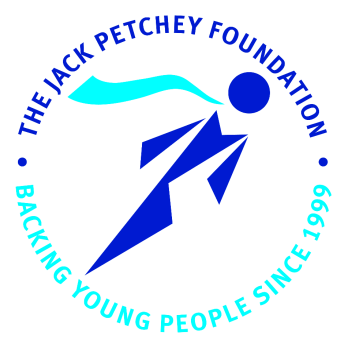 TBCC participate in the Bronze Scheme which means that 2 children per year receive an achievement award.www.jackpetcheyfoundation.org.uk SOCIAL ACTIVITIES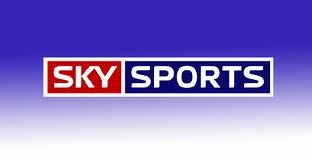 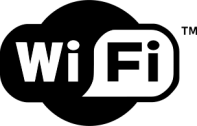 The bar will be open for refreshments from 6pm to 11pm every Friday. We hope that there will be a BBQ most Fridays. 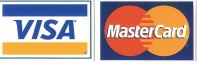 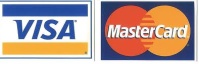 The club has Sky Sports so we will be showing all the prime sporting events on a Friday evening for you to enjoy. We also have Wifi so you can remain On Line (Log On details at the bar). The club also accept all major credit Cards (No Cash Back). JUNIOR SUB COMMITTEE Coaches & Assistants (not on the Sub Committee)NameSub Committee PostTBCC Committee PostContact E-Mail AddressQualificationsMary ShawChairpersonU13 ManagerJunior Secretarytheydonboiscolts@gmail.com Level 2 CoachFirst Aid Warren HydeHead Coach Membership Secretary &Child Welfare OfficerWarren@tbcc.co.uk 07768175084Level 2 CoachFirst AidLevel 1 Qualified UmpireChild Welfare OfficerJulia PeterkinU13 Joint ManagerN/Ajulia_peterkin@sky.com Petina TrevettU13 Joint ManagerN/Apetinatrevett@yahoo.co.uk Ben StockillU13s Deputy & CoachN/Abenjaminstockill@hotmail.com Level 2 CoachFirst AidSteve LedwellU11 ManagerN/ASteven.ledwell@barclays.com Adam GrahamU10 ManagerN/Aadamgraham@me.com Hannah WilliamsU9 ManagerN/Ahannah.r.williams@hotmail.co.uk Rosa WaredMember of CommitteeN/ASara BresciniMember of CommitteeN/AAlison FortescueBBQ LeadN/Aaliforty8@yahoo.co.uk Haroon IkramSouth Woodford CCN/ALevel 2 CoachFirst Aid Dom TunksTheydon Bois CCN/ACoach Support workerPaul WatersThorley CCN/ALevel 2 Coach